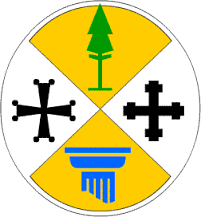 CONSIGLIO REGIONALE DELLA CALABRIASEGRETARIATO GENERALEOGGETTO: Piano triennale della Comunicazione - Sezione Comunicazione Istituzionale par. 2.2 Information Gathering - affidamento diretto, ai sensi dell’art. 36, comma 2, lett. a) d.lgs 50/2016 e ss.mm.ii., della fornitura di quotidiani e periodici dall’1 dicembre 2019 al 31 maggio 2020 CIG: ZB02AE0BD2DETERMINAZIONE PRIVA DI ALLEGATI                                                 IL SEGRETARIO GENERALEPREMESSOCHE, al fine di definire una programmazione organica ed integrata delle attività di informazione e di comunicazione istituzionale del Consiglio regionale, con deliberazione dell’Ufficio di Presidenza del Consiglio regionale n. 37 del 22 settembre 2016, su proposta del Segretario Generale nella qualità di unità organizzativa di coordinamento delle diverse strutture consiliari dedite alla Comunicazione ed all’Informazione istituzionale, è stato approvato il Piano della Comunicazione del Consiglio regionale, aggiornato e modificato con deliberazione dell’Ufficio di Presidenza n.32 del 4 giugno 2018 e successiva deliberazione dell’Ufficio di Presidenza n.62 del 18 novembre 2019;CHE il predetto piano è allo stato articolato nelle sezioni della Comunicazione istituzionale, dell’Informazione istituzionale, del Piano annuale delle inserzioni istituzionali e degli Eventi Culturali;CHE, ai sensi del paragrafo 2.2 del Piano triennale della Comunicazione, la logica della costruzione del Piano medesimo si basa sul metodo dell’information gathering, essenziale per individuare le azioni comunicative più appropriate per il raggiungimento degli obiettivi stabiliti e propedeutica alla scelta delle iniziative da assumere;CHE, nel contesto della fase di information gathering, al fine di garantire un efficace esercizio delle attività di informazione/comunicazione istituzionale, è da ritenersi indispensabile la fornitura dei principali quotidiani e periodici all’Ufficio Stampa, che provvede all’acquisto anche per conto di altri uffici che ne facciano espressa e motivata richiesta, ed al Polo Culturale ‘Mattia Preti’, presso il quale è ospitata la pregiata emeroteca del Consiglio regionale, nella quale sono conservati quotidiani e periodici che fanno data sin dall’inizio dell’esperienza regionalistica;PRESO ATTO CHE, con nota prot. n. 29278 del 10 ottobre 2019, il Capo Ufficio Stampa ha comunicato allo scrivente che, stante l’imminente scadenza dell’affidamento diretto della fornitura de qua (30 novembre 2019), è necessario attivare le procedure per la pubblicazione di un nuovo avviso finalizzato ad acquisire manifestazioni di interesse da parte di soggetti esercenti attività di commercio al dettaglio di giornali, riviste e periodici, per l’affidamento diretto, ai sensi dell’art. 36 comma 2 lett. a), a rotazione, della fornitura di quotidiani e dei principali periodici all’emeroteca ed all’Ufficio Stampa del Consiglio regionale per il periodo compreso tra l’1 dicembre 2019 ed il 30 novembre 2020;CHE nella nota sopra citata sono state individuate le modalità della fornitura;RICHIAMATO l'art. 32, comma 2, del d.lgs. 18 aprile 2016 n. 50 e ss.mm.ii., a mente del quale prima dell'avvio delle procedure di affidamento dei contratti pubblici, le amministrazioni aggiudicatrici decretano o determinano di contrarre, in conformità ai propri ordinamenti, individuando gli elementi essenziali del contratto e i criteri di selezione degli operatori economici e delle offerte;PRESO ATTO CHE, l’art. 1, comma 450 della Legge 27 dicembre , n. 296, modificato dall’art.1, comma 430 della Legge 30 dicembre 2018, n.145, dispone che le amministrazioni pubbliche di cui all’art. 1 del decreto legislativo 30 marzo 2001, n.165 ‘per gli acquisti di beni e servizi di importo pari o superiore a 5.000 euro e inferiore alla soglia di rilievo comunitario sono tenute a fare ricorso al mercato elettronico della pubblica amministrazione ovvero ad altri mercati elettronici …… ovvero al sistema telematico messo a disposizione dalla centrale regionale di riferimento per lo svolgimento delle relative procedure’;VERIFICATO che la fornitura de qua non è disponibile sulla piattaforma MEPA-CONSIP degli Acquisti in Rete;CONSIDERATO CHE nel rispetto dei principi di trasparenza, proporzionalità, non discriminazione e parità di trattamento, di cui all’art. 30 del D.lgs. 50/2016 e delle regole di concorrenza, con Determinazione del Segretario Generale R.G. n. 567 del 18 ottobre 2019 è stato approvato l’avviso pubblico per indagine esplorativa di mercato, pubblicato sul sito istituzionale dell’Ente in data 18 ottobre 2019, finalizzato ad acquisire manifestazioni di interesse da parte di soggetti esercenti attività di commercio al dettaglio di giornali, riviste e periodici, per l’affidamento diretto, ai sensi dell’art. 36 comma 2 lett. a) d.lgs 50/2016, a rotazione, della fornitura di quotidiani e dei principali periodici all’emeroteca ed all’Ufficio Stampa del Consiglio regionale;DATO ATTO CHE con nota prot. n.29907 del 16 ottobre 2019 è stato nominato quale responsabile unico del procedimento de quo, ai sensi dell’art.31 d.lgs. 50/2016 e ss.mm.ii., la dott.ssa Angela Rita Latella;CHE, con la determinazione sopra citata, si è provveduto a prenotare la somma complessiva pari ad euro 12.000,00, Iva esente su Missione 01, Programma 02, Titolo 01, Capitolo 52372, Art.372, P.d.c. 1.03.02.02.999 del bilancio del Consiglio regionale 2019-2021, che presenta la necessaria disponibilità, così ripartita:euro 1.000,00 con scadenza nell’esercizio 2019;euro 11.000,00 con scadenza nell’esercizio 2020;CHE l’art. 7 del predetto avviso prevede che il Consiglio regionale della Calabria affiderà la fornitura di quotidiani e periodici, a rotazione, agli operatori economici che abbiano presentato la propria manifestazione d’interesse nel termine previsto dall’articolo 6) dell’avviso, che risultino in possesso dei requisiti richiesti dall’art. 4) e che accettino le condizioni di fornitura di cui all’articolo 3);PRESO ATTO CHE, decorso il termine previsto nel suddetto avviso, risultano pervenute due manifestazioni d'interesse:- Ditta Vazzana Giovanni, acquisita agli atti in data 24 ottobre 2019, al n. 30892 di prot.gen;- Ditta Calabrò Carmela, acquisita agli atti in data 25 ottobre 2019, al n. 31018 di prot. gen.;DATO ATTO CHE il Rup ha verificato il possesso, in capo ai suddetti operatori economici, dei requisiti richiesti dall’art. 4 dell’avviso per l’affidamento de quo; DATO ATTO ALTRESI’ CHE la ditta Calabrò Carmela ha richiesto, tramite pec acquisita agli atti in data 22 novembre 2019, al n. 34208 di prot. gen, di poter effettuare la fornitura de qua  nel primo semestre (1 dicembre 2019 – 31 maggio 2020) e che  la Ditta Vazzana Giovanni ha accettato tale richiesta, manifestando la disponibilità ad effettuare la fornitura  nel secondo semestre (1 giugno 2020-30 novembre 2020), giusta nota prot. n. 34441del 26 novembre 2019;l’importo da corrispondere alla Ditta Calabrò Carmela per la fornitura de qua nel primo semestre (1 dicembre 2019 – 31 maggio 2020) è pari ad euro 6000,00, Iva esente; ACQUISITO presso il sito dell’ANAC il CIG ZB02AE0BD2, ai fini di quanto disposto dall’art.3 della Legge 136/2010 sulla tracciabilità dei flussi finanziari;DATO ATTO che il presente appalto non presenta rischi interferenziali e pertanto non verranno riconosciuti costi relativi alla sicurezza;ACQUISITA l’autodichiarazione resa dall’operatore economico Ditta Calabrò Carmela, ai sensi e per gli effetti del Decreto del Presidente della Repubblica 28 dicembre 2000, n. 445, dalla quale risulta il possesso dei requisiti di carattere generale di cui all’articolo 80 d.lgs. 50/2016 e ss.mm.ii.;PRESO ATTO CHE- il RUP ha proceduto alla consultazione, in capo alla Ditta Calabrò Carmela, del casellario ANAC ed alla verifica del documento unico di regolarità contributiva (DURC);- dalle suddette verifiche è emerso che non sono presenti, a carico dell’operatore economico affidatario, annotazioni nel casellario informatico delle imprese presso il sito istituzionale dell’ANAC ed il DURC è in regola e, pertanto, è possibile procedere alla stipula del contratto con l’operatore economico medesimo;RITENUTO di procedere all’affidamento diretto, ai sensi dell’art. 36, comma 2, lett. a, d.lgs. 50/2016 e ss.mm.ii., all’operatore economico Ditta Calabrò Carmela, con sede in Reggio Calabria in via Cardinale Portanova n.134, P.Iva 02301080806, della fornitura di quotidiani e periodici presso la sede del Consiglio regionale della Calabria per il periodo compreso tra l’1 dicembre 2019 e il 31 maggio 2020;VISTIla Legge regionale 13 maggio 1996, n.8;la Legge regionale 4 settembre 2001, n. 19 e ss.mm.ii.;il d.lgs 18 aprile 2016 n.50 e ss.mm.ii ed in particolare l’art.36, comma 2, lettera a);la Deliberazione dell’Ufficio di Presidenza n. 67 del 18 aprile 2001 e ss.mm.ii. di approvazione del Regolamento sull’ordinamento degli Uffici e dei Servizi del Consiglio Regionale;la Legge regionale 6 aprile 2011 n. 11, recante “Istituzione del Bollettino Ufficiale Telematico della Regione Calabria e norme per la pubblicazione degli atti”, ed in particolare gli art. 5 e 9;la Deliberazione del Consiglio Regionale n. 190 del 04 maggio 2017, modificata ed integrata con deliberazione del Consiglio regionale n.342 del 28 settembre 2018, di approvazione del nuovo Regolamento di Amministrazione e Contabilità del Consiglio Regionale della Calabria;la Deliberazione dell’Ufficio di Presidenza n.71 del 24 novembre 2017, con la quale è stata approvata la nuova struttura organizzativa del Consiglio regionale;la Deliberazione del Consiglio regionale n. 356 del 21 dicembre 2018, con la quale è stato approvato il bilancio di previsione del Consiglio regionale per gli esercizi 2019-2021;la Deliberazione dell’Ufficio di Presidenza n. 41 del 06 agosto 2015 con la quale è stato conferito allo scrivente l’incarico di  Segretario/Direttore Generale del Consiglio Regionale della Calabria;DETERMINAPer quanto in premessa evidenziato, che qui si intende integralmente riportato:Di prendere atto della deliberazione dell’Ufficio di Presidenza del Consiglio regionale n.37 del 22 settembre 2016, con la quale è stato approvato il Piano della Comunicazione del Consiglio regionale, aggiornato e modificato con deliberazione dell’Ufficio di Presidenza n. 32 del 4 giugno 2018 e con successiva deliberazione dell’Ufficio di Presidenza n. 62 del 18 novembre 2019, ed in particolare della sezione 2 ‘comunicazione istituzionale’, paragrafo 2.2 ‘Information Gathering’;Di affidare, ai sensi dell’art. 36, comma 2, lett. a), D.lgs.50/2016, alla ditta Ditta Calabrò Carmela, con sede in Reggio Calabria in via Cardinale Portanova n.134, P.Iva 02301080806, la fornitura di quotidiani e periodici presso la sede del Consiglio regionale della Calabria per il periodo compreso tra l’1 dicembre 2019 e il 31 maggio 2020; di impegnare la somma pari a euro 6.000,00, Iva esente, imputandola su Missione 01, Programma 02, Titolo 01, Capitolo 52372, Art.372, P.d.c. 1.03.02.02.999 del bilancio del Consiglio regionale 2019-2021, già prenotata con Determinazione n. 567 del 18 ottobre 2019, così suddivisa:  euro 1.000,00 per l’esercizio finanziario  2019;euro 5.000,00 per l’esercizio finanziario 2020;di liquidare le somme dovute per la fornitura de qua, previa acquisizione mensile dei titoli giustificativi delle spese ed attestazione, da parte del responsabile unico del procedimento, della regolare e corretta esecuzione della prestazione;di dare atto che il contratto con l’operatore economico de quo verrà stipulato mediante corrispondenza secondo l’uso del commercio consistente in un apposito scambio di lettere, tramite posta elettronica certificata, ai sensi dell’art.32, comma 14, d.lgs. 50/2016 e ss.mm.ii.;di dare atto altresì che, in conformità a quanto disposto dall’art.32, comma 10 lett. b, d.lgs. 50/2016 e ss.mm.ii.,  il presente appalto non è soggetto al termine dilatorio di cui all’art.32, comma 9, del decreto medesimo;di disporre l’adempimento, da parte del RUP, degli obblighi di pubblicazione previsti dalla normativa vigente;Di trasmettere copia del presente provvedimento:Al Settore Segreteria Ufficio di Presidenza;Al Settore Bilancio e Ragioneria;All’Ufficio Stampa;Alla Ditta Calabrò Carmela, esclusivamente a mezzo pec all’indirizzo: carmela.calabro@pec.it.Il  presente provvedimento, formulato alla stregua dell'istruttoria compiuta dal responsabile del procedimento, ex art. 5 della L. R. 19/2001, sarà pubblicato sul B.U. della Regione Calabriaf.to IL SEGRETARIO GENERALE(Dott. Maurizio Priolo)RIFERIMENTO INTERNODETERMINAZIONE DEL SEGRETARIO GENERALEREGISTRO GENERALE